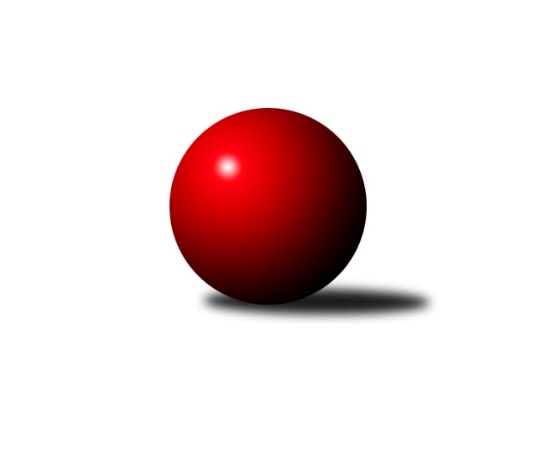 Č.10Ročník 2018/2019	25.11.2018Nejlepšího výkonu v tomto kole: 3477 dosáhlo družstvo: KK Slovan Rosice1. KLZ 2018/2019Výsledky 10. kolaSouhrnný přehled výsledků:KC Zlín	- SKK Jičín	5:3	3048:2991	14.0:10.0	14.10.KK Slovan Rosice	- TJ Sokol Duchcov	8:0	3477:3100	19.0:5.0	18.11.KK Blansko 	- KK Zábřeh	5:3	3287:3244	14.0:10.0	24.11.KK Konstruktiva Praha 	- SKK Náchod	4:4	3228:3190	12.5:11.5	24.11.TJ Spartak Přerov	- SKK Rokycany	2:6	3256:3340	7.5:16.5	24.11.KK Konstruktiva Praha 	- SKK Rokycany	5:3	3190:3084	12.0:12.0	25.11.Tabulka družstev:	1.	KK Slavia Praha	10	9	0	1	63.0 : 17.0 	149.0 : 91.0 	 3244	18	2.	KK Slovan Rosice	9	8	0	1	52.0 : 20.0 	133.0 : 83.0 	 3323	16	3.	KK Blansko	10	6	2	2	47.0 : 33.0 	124.5 : 115.5 	 3075	14	4.	SKK Náchod	10	4	4	2	44.0 : 36.0 	128.0 : 112.0 	 3242	12	5.	KC Zlín	10	5	1	4	40.5 : 39.5 	125.5 : 114.5 	 3197	11	6.	SKK Rokycany	9	5	0	4	36.5 : 35.5 	106.5 : 109.5 	 3158	10	7.	TJ Spartak Přerov	10	4	1	5	43.0 : 37.0 	120.5 : 119.5 	 3246	9	8.	KK Zábřeh	10	3	1	6	35.5 : 44.5 	108.5 : 131.5 	 3197	7	9.	TJ Loko České Budějovice	10	3	1	6	32.0 : 48.0 	108.5 : 131.5 	 3123	7	10.	KK Konstruktiva Praha	10	2	2	6	31.0 : 49.0 	114.0 : 126.0 	 3111	6	11.	TJ Sokol Duchcov	10	2	1	7	24.0 : 56.0 	95.0 : 145.0 	 3179	5	12.	SKK Jičín	10	1	1	8	23.5 : 56.5 	103.0 : 137.0 	 3095	3Podrobné výsledky kola:	 KC Zlín	3048	5:3	2991	SKK Jičín	Dita Trochtová	111 	 127 	 150 	115	503 	 1:3 	 525 	 123	136 	 134	132	Helena Šamalová	Martina Ančincová	128 	 116 	 122 	131	497 	 3:1 	 467 	 129	108 	 113	117	Monika Hercíková	Kristýna Zimáková	122 	 111 	 131 	123	487 	 4:0 	 455 	 116	104 	 127	108	Denisa Kroupová *1	Martina Zimáková	123 	 114 	 144 	125	506 	 1:3 	 518 	 131	120 	 133	134	Marie Říhová	Bohdana Jankových	116 	 138 	 135 	146	535 	 3:1 	 503 	 134	116 	 122	131	Marie Kolářová	Michaela Matlachová	123 	 131 	 133 	133	520 	 2:2 	 523 	 132	129 	 125	137	Michaela Nožičkovározhodčí: Zdeněk Bachňákstřídání: *1 od 53. hodu Dana VikováNejlepší výkon utkání: 535 - Bohdana Jankových	 KK Slovan Rosice	3477	8:0	3100	TJ Sokol Duchcov	Naděžda Dobešová	135 	 165 	 139 	128	567 	 3:1 	 510 	 137	131 	 123	119	Ivana Březinová	Iva Rosendorfová	156 	 149 	 128 	146	579 	 3:1 	 543 	 132	135 	 143	133	Nikol Plačková	Natálie Topičová	146 	 145 	 135 	170	596 	 4:0 	 467 	 119	124 	 109	115	Kateřina Ambrová	Andrea Axmanová	123 	 149 	 146 	138	556 	 2:2 	 543 	 149	115 	 136	143	Adéla Kolaříková	Alena Kantnerová	143 	 136 	 166 	139	584 	 3:1 	 493 	 118	140 	 120	115	Barbora Ambrová	Lucie Vaverková	160 	 147 	 151 	137	595 	 4:0 	 544 	 136	140 	 143	125	Simona Koutníková *1rozhodčí: Milan Bružastřídání: *1 od 83. hodu Růžena SvobodováNejlepší výkon utkání: 596 - Natálie Topičová	 KK Blansko 	3287	5:3	3244	KK Zábřeh	Lenka Kalová st.	130 	 143 	 138 	131	542 	 3:1 	 531 	 141	135 	 135	120	Lenka Kubová	Zdeňka Ševčíková	138 	 164 	 164 	137	603 	 4:0 	 543 	 134	135 	 145	129	Romana Švubová	Lucie Nevřivová	171 	 155 	 132 	121	579 	 2:2 	 549 	 139	125 	 148	137	Marcela Balvínová	Michaela Zajacová	138 	 136 	 137 	144	555 	 1:3 	 564 	 141	137 	 144	142	Jitka Killarová	Dana Musilová	129 	 122 	 133 	138	522 	 2:2 	 534 	 137	138 	 131	128	Lenka Horňáková	Tereza Buďová	145 	 132 	 130 	79	486 	 2:2 	 523 	 118	151 	 125	129	Dana Wiedermannovározhodčí: Nejlepší výkon utkání: 603 - Zdeňka Ševčíková	 KK Konstruktiva Praha 	3228	4:4	3190	SKK Náchod	Marie Chlumská	122 	 146 	 112 	146	526 	 2:2 	 540 	 137	131 	 139	133	Martina Hrdinová	Hana Kovářová *1	122 	 117 	 138 	128	505 	 1:3 	 538 	 147	126 	 129	136	Šárka Majerová	Kateřina Kotoučová *2	111 	 118 	 139 	146	514 	 2:2 	 534 	 131	139 	 135	129	Nina Brožková	Jana Čiháková	136 	 141 	 132 	166	575 	 3:1 	 514 	 137	133 	 118	126	Lucie Moravcová	Eva Kopřivová	130 	 142 	 123 	147	542 	 0.5:3.5 	 583 	 141	147 	 148	147	Aneta Cvejnová	Petra Najmanová	126 	 154 	 140 	146	566 	 4:0 	 481 	 114	124 	 118	125	Ilona Bezdíčková *3rozhodčí: Pavel Kohlíčekstřídání: *1 od 66. hodu Martina Starecki, *2 od 40. hodu Edita Koblížková, *3 od 31. hodu Renata ŠimůnkováNejlepší výkon utkání: 583 - Aneta Cvejnová	 TJ Spartak Přerov	3256	2:6	3340	SKK Rokycany	Monika Pavelková	130 	 119 	 134 	143	526 	 0:4 	 570 	 132	152 	 138	148	Veronika Horková	Martina Janyšková *1	128 	 140 	 135 	129	532 	 1:3 	 549 	 135	128 	 146	140	Denisa Pytlíková	Aneta Kubešová	135 	 137 	 130 	141	543 	 1:3 	 560 	 148	139 	 136	137	Lenka Findejsová	Zuzana Machalová	142 	 154 	 143 	149	588 	 2.5:1.5 	 547 	 127	126 	 145	149	Terezie Krákorová	Barbora Janyšková	125 	 141 	 127 	129	522 	 0:4 	 556 	 143	144 	 129	140	Daniela Pochylová	Kateřina Fajdeková	125 	 151 	 143 	126	545 	 3:1 	 558 	 160	143 	 141	114	Michaela Provazníkovározhodčí: Divila Jiří, Kryl Jiřístřídání: *1 od 76. hodu Michaela BeňováNejlepší výkon utkání: 588 - Zuzana Machalová	 KK Konstruktiva Praha 	3190	5:3	3084	SKK Rokycany	Eva Kopřivová	135 	 125 	 127 	111	498 	 0.5:3.5 	 537 	 135	144 	 135	123	Michaela Provazníková	Edita Koblížková	133 	 149 	 143 	137	562 	 4:0 	 468 	 132	113 	 116	107	Michaela Rubášová	Martina Starecki	134 	 143 	 135 	131	543 	 2:2 	 503 	 123	108 	 137	135	Lenka Findejsová	Marie Chlumská *1	131 	 121 	 112 	129	493 	 1.5:2.5 	 482 	 117	123 	 112	130	Veronika Horková	Jana Čiháková	127 	 136 	 141 	141	545 	 3:1 	 534 	 155	122 	 128	129	Terezie Krákorová	Petra Najmanová	136 	 160 	 122 	131	549 	 1:3 	 560 	 138	131 	 125	166	Daniela Pochylovározhodčí: Pavel Kohlíčekstřídání: *1 od 71. hodu Hana KovářováNejlepší výkon utkání: 562 - Edita KoblížkováPořadí jednotlivců:	jméno hráče	družstvo	celkem	plné	dorážka	chyby	poměr kuž.	Maximum	1.	Lucie Vaverková 	KK Slovan Rosice	585.90	375.9	210.0	2.1	4/4	(607)	2.	Olga Hejhalová 	KK Slavia Praha	578.20	376.7	201.5	2.0	5/5	(628)	3.	Naděžda Dobešová 	KK Slovan Rosice	575.50	377.3	198.2	1.0	3/4	(607)	4.	Martina Hrdinová 	SKK Náchod	569.21	372.4	196.8	2.6	7/7	(599)	5.	Bohdana Jankových 	KC Zlín	568.94	378.3	190.7	2.1	3/4	(611)	6.	Lenka Kubová 	KK Zábřeh	561.85	378.9	183.0	4.8	5/6	(609)	7.	Alena Kantnerová 	KK Slovan Rosice	561.44	370.8	190.7	1.1	4/4	(584)	8.	Kateřina Fajdeková 	TJ Spartak Přerov	560.40	374.0	186.4	4.5	5/5	(585)	9.	Zuzana Machalová 	TJ Spartak Přerov	554.56	367.7	186.8	3.2	5/5	(588)	10.	Helena Gruszková 	KK Slavia Praha	554.13	363.5	190.6	3.3	4/5	(605)	11.	Denisa Pytlíková 	SKK Rokycany	553.83	368.7	185.2	3.8	6/7	(591)	12.	Jitka Killarová 	KK Zábřeh	551.89	362.3	189.6	3.1	6/6	(581)	13.	Martina Ančincová 	KC Zlín	551.25	368.0	183.2	4.4	4/4	(596)	14.	Barbora Janyšková 	TJ Spartak Přerov	549.44	376.2	173.2	4.7	5/5	(610)	15.	Iva Molová 	TJ Loko České Budějovice 	546.67	366.7	180.0	4.3	3/4	(574)	16.	Natálie Topičová 	KK Slovan Rosice	546.29	362.0	184.3	2.4	4/4	(621)	17.	Iva Rosendorfová 	KK Slovan Rosice	545.46	365.7	179.8	3.2	4/4	(582)	18.	Nikol Plačková 	TJ Sokol Duchcov	545.33	368.0	177.4	3.9	6/6	(583)	19.	Aneta Cvejnová 	SKK Náchod	545.04	358.1	186.9	3.1	6/7	(591)	20.	Simona Koutníková 	TJ Sokol Duchcov	544.60	361.5	183.2	3.9	5/6	(585)	21.	Kristýna Juráková 	KK Slavia Praha	544.52	363.2	181.3	2.8	5/5	(576)	22.	Adéla Kolaříková 	TJ Sokol Duchcov	542.60	358.4	184.2	3.7	5/6	(572)	23.	Šárka Majerová 	SKK Náchod	542.40	356.8	185.6	4.4	5/7	(576)	24.	Veronika Kulová 	TJ Loko České Budějovice 	541.67	368.3	173.3	8.7	3/4	(577)	25.	Lucie Moravcová 	SKK Náchod	541.60	364.2	177.4	3.6	5/7	(569)	26.	Michaela Matlachová 	KC Zlín	541.42	367.7	173.8	5.3	3/4	(564)	27.	Barbora Ambrová 	TJ Sokol Duchcov	540.58	364.5	176.1	6.8	6/6	(608)	28.	Martina Janyšková 	TJ Spartak Přerov	538.67	358.5	180.2	6.2	4/5	(560)	29.	Milada Šafránková 	TJ Loko České Budějovice 	538.50	363.5	175.0	5.5	4/4	(557)	30.	Michaela Zajacová 	KK Blansko 	537.67	363.0	174.6	4.3	5/5	(566)	31.	Romana Švubová 	KK Zábřeh	537.05	359.1	178.0	4.8	5/6	(563)	32.	Lenka Horňáková 	KK Zábřeh	537.00	361.1	175.9	4.3	6/6	(555)	33.	Monika Pavelková 	TJ Spartak Přerov	536.75	368.1	168.7	5.6	5/5	(569)	34.	Terezie Krákorová 	SKK Rokycany	535.48	364.0	171.4	5.4	7/7	(605)	35.	Daniela Pochylová 	SKK Rokycany	534.40	368.9	165.5	6.8	5/7	(562)	36.	Markéta Ptáčková 	KK Blansko 	534.25	357.1	177.2	5.4	5/5	(579)	37.	Andrea Axmanová 	KK Slovan Rosice	533.83	358.8	175.1	4.0	3/4	(568)	38.	Vladimíra Šťastná 	KK Slavia Praha	532.50	354.0	178.5	3.8	5/5	(579)	39.	Martina Starecki 	KK Konstruktiva Praha 	531.92	360.8	171.2	5.4	3/4	(544)	40.	Vlasta Kohoutová 	KK Slavia Praha	531.70	358.8	172.9	4.6	5/5	(598)	41.	Šárka Marková 	KK Slavia Praha	531.33	360.3	171.0	6.8	5/5	(575)	42.	Kateřina Kotoučová 	KK Konstruktiva Praha 	530.89	360.0	170.9	5.9	3/4	(551)	43.	Marcela Balvínová 	KK Zábřeh	529.50	356.1	173.4	7.4	5/6	(566)	44.	Michaela Nožičková 	SKK Jičín	529.21	355.6	173.6	5.1	7/7	(566)	45.	Adriana Svobodová 	KC Zlín	528.67	358.8	169.8	4.2	3/4	(557)	46.	Lenka Kalová  st.	KK Blansko 	527.93	356.0	171.9	5.2	5/5	(579)	47.	Dana Wiedermannová 	KK Zábřeh	527.75	366.7	161.1	7.0	4/6	(554)	48.	Marie Říhová 	SKK Jičín	527.00	351.2	175.8	5.9	5/7	(553)	49.	Zdeňka Ševčíková 	KK Blansko 	526.97	353.1	173.9	3.8	5/5	(603)	50.	Tereza Chlumská 	KK Konstruktiva Praha 	525.94	359.1	166.9	7.0	4/4	(544)	51.	Michaela Provazníková 	SKK Rokycany	525.79	347.4	178.4	5.1	7/7	(565)	52.	Hana Kovářová 	KK Konstruktiva Praha 	522.50	358.9	163.6	7.4	4/4	(554)	53.	Monika Hercíková 	SKK Jičín	520.00	351.6	168.4	6.2	5/7	(563)	54.	Veronika Horková 	SKK Rokycany	517.50	358.3	159.2	6.5	7/7	(570)	55.	Dana Viková 	SKK Jičín	516.58	351.9	164.7	6.4	6/7	(548)	56.	Petra Najmanová 	KK Konstruktiva Praha 	516.42	354.5	161.9	6.2	3/4	(566)	57.	Martina Zimáková 	KC Zlín	516.00	358.3	157.7	8.7	3/4	(552)	58.	Helena Šamalová 	SKK Jičín	514.13	346.5	167.7	6.4	6/7	(525)	59.	Lenka Findejsová 	SKK Rokycany	513.80	359.4	154.4	8.6	5/7	(560)	60.	Růžena Svobodová 	TJ Sokol Duchcov	512.05	352.3	159.8	7.2	5/6	(542)	61.	Eva Kopřivová 	KK Konstruktiva Praha 	512.00	352.8	159.2	5.8	3/4	(542)	62.	Alena Šedivá 	SKK Jičín	510.60	354.8	155.8	8.4	5/7	(542)	63.	Miroslava Vondrušová 	TJ Loko České Budějovice 	509.00	354.5	154.5	7.3	4/4	(534)	64.	Ivana Březinová 	TJ Sokol Duchcov	504.00	349.7	154.3	7.7	6/6	(513)	65.	Martina Klojdová 	TJ Loko České Budějovice 	504.00	354.0	150.0	10.0	3/4	(512)	66.	Marie Chlumská 	KK Konstruktiva Praha 	495.17	351.1	144.1	8.8	3/4	(526)		Markéta Hofmanová 	TJ Sokol Duchcov	585.67	388.0	197.7	3.7	1/6	(599)		Hana Stehlíková 	KC Zlín	566.00	370.0	196.0	4.0	1/4	(566)		Anna Mašlaňová 	TJ Spartak Přerov	559.25	368.6	190.7	3.4	3/5	(621)		Eva Dosedlová 	KK Slovan Rosice	558.00	360.0	198.0	3.5	1/4	(574)		Eliška Boučková 	SKK Náchod	547.50	356.0	191.5	5.0	2/7	(575)		Ivana Kaanová 	KK Slavia Praha	547.33	376.0	171.3	6.3	1/5	(557)		Tereza Buďová 	KK Blansko 	545.89	355.9	190.0	3.4	3/5	(592)		Nikola Portyšová 	SKK Náchod	544.33	365.6	178.8	3.6	3/7	(554)		Helena Daňková 	KK Blansko 	542.50	364.0	178.5	7.5	2/5	(561)		Renata Šimůnková 	SKK Náchod	541.50	362.4	179.1	4.9	4/7	(574)		Nina Brožková 	SKK Náchod	541.50	373.3	168.3	7.0	4/7	(588)		Lucie Nevřivová 	KK Blansko 	541.00	363.1	177.9	4.2	3/5	(579)		Dana Adamů 	SKK Náchod	539.00	370.0	169.0	6.0	1/7	(539)		Michaela Kučerová 	KK Slavia Praha	538.00	370.0	168.0	4.0	1/5	(544)		Jana Čiháková 	KK Konstruktiva Praha 	536.20	358.6	177.6	4.4	1/4	(575)		Linda Lidman 	SKK Rokycany	535.67	364.7	171.0	3.7	3/7	(560)		Magda Winterová 	KK Slovan Rosice	530.33	367.5	162.8	6.7	2/4	(559)		Kristýna Zimáková 	KC Zlín	524.38	362.5	161.9	8.4	2/4	(557)		Dana Musilová 	KK Blansko 	522.00	369.0	153.0	6.0	1/5	(522)		Eliška Petrů 	KK Blansko 	522.00	375.0	147.0	8.0	1/5	(522)		Lenka Vávrová 	SKK Jičín	519.00	345.0	174.0	4.0	1/7	(519)		Kamila Chládková 	KK Zábřeh	518.22	346.7	171.6	4.9	3/6	(530)		Ilona Bezdíčková 	SKK Náchod	518.00	366.2	151.8	11.0	3/7	(537)		Dita Trochtová 	KC Zlín	517.83	358.3	159.5	6.8	2/4	(537)		Zdeňa Štruplová 	TJ Loko České Budějovice 	517.00	341.0	176.0	3.0	1/4	(517)		Aneta Ondovčáková 	KK Slovan Rosice	517.00	371.0	146.0	10.0	1/4	(517)		Denisa Kroupová 	SKK Jičín	516.25	349.3	167.0	9.8	4/7	(527)		Aneta Kubešová 	TJ Spartak Přerov	508.00	356.8	151.2	9.8	2/5	(577)		Edita Koblížková 	KK Konstruktiva Praha 	506.83	347.7	159.2	6.3	2/4	(562)		Lucie Vrecková 	TJ Loko České Budějovice 	506.50	383.0	123.5	18.5	2/4	(522)		Marie Kolářová 	SKK Jičín	503.25	353.9	149.4	6.9	4/7	(537)		Michaela Rubášová 	SKK Rokycany	497.75	335.0	162.8	7.0	2/7	(535)		Zuzana Slovenčíková 	KC Zlín	496.25	332.8	163.5	8.3	2/4	(511)		Alena Čampulová 	TJ Loko České Budějovice 	494.50	341.5	153.0	10.0	2/4	(509)		Naděžda Musilová 	KK Blansko 	493.00	349.0	144.0	10.0	2/5	(539)		Petra Šustková 	KC Zlín	487.00	342.0	145.0	9.0	1/4	(487)		Olga Ollingerová 	KK Zábřeh	482.00	348.0	134.0	11.5	1/6	(485)		Miroslava Žáková 	TJ Sokol Duchcov	474.00	332.0	142.0	12.0	1/6	(474)		Kateřina Ambrová 	TJ Sokol Duchcov	474.00	345.5	128.5	18.0	2/6	(481)Sportovně technické informace:Starty náhradníků:registrační číslo	jméno a příjmení 	datum startu 	družstvo	číslo startu20733	Tereza Svobodová	24.11.2018	KK Blansko 	8x1044	Renata Šimůnková	24.11.2018	SKK Náchod	9x22631	Michaela Beňová	24.11.2018	TJ Spartak Přerov	1x8607	Dana Musilová	24.11.2018	KK Blansko 	1x
Hráči dopsaní na soupisku:registrační číslo	jméno a příjmení 	datum startu 	družstvo	Program dalšího kola:11. kolo1.12.2018	so	9:30	SKK Rokycany - KK Blansko 	1.12.2018	so	10:00	SKK Jičín - KK Slovan Rosice	1.12.2018	so	10:00	TJ Sokol Duchcov - KK Konstruktiva Praha 	1.12.2018	so	11:00	SKK Náchod - TJ Loko České Budějovice 	1.12.2018	so	11:30	TJ Spartak Přerov - KK Slavia Praha	1.12.2018	so	15:30	KK Zábřeh - KC Zlín	Nejlepší šestka kola - absolutněNejlepší šestka kola - absolutněNejlepší šestka kola - absolutněNejlepší šestka kola - absolutněNejlepší šestka kola - dle průměru kuželenNejlepší šestka kola - dle průměru kuželenNejlepší šestka kola - dle průměru kuželenNejlepší šestka kola - dle průměru kuželenNejlepší šestka kola - dle průměru kuželenPočetJménoNázev týmuVýkonPočetJménoNázev týmuPrůměr (%)Výkon1xZdeňka ŠevčíkováBlansko6032xAneta CvejnováNáchod111.735833xNatálie TopičováRosice5961xZdeňka ŠevčíkováBlansko110.76037xLucie VaverkováRosice5951xJana ČihákováKonstruktiva 110.195752xZuzana MachalováPřerov5882xPetra NajmanováKonstruktiva 108.475662xAlena KantnerováRosice5842xNatálie TopičováRosice108.115962xAneta CvejnováNáchod5835xLucie VaverkováRosice107.92595